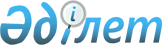 О переименовании улицы Энгельса в улицу Якова Геринга (31 очередная сессия 3 созыва)Совместное решение/постановление маслихата и акимата города Павлодара от 28 марта 2007 года N 32/31. Зарегистрировано управлением юстиции города Павлодара 4 апреля 2007 года N 84

      В соответствии с пунктом 4 статьи 13 Закона Республики Казахстан "Об административно - территориальном устройстве Республики Казахстан", городской маслихат совместно с акиматом города Павлодара  РЕШИЛ/ПОСТАНОВИЛ :

      1. Переименовать улицу Энгельса в улицу Якова Геринга.

      2. Контроль за выполнением решения/постановления возложить на постоянную комиссию городского маслихата по соблюдению законности и прав граждан. 

      3. Настоящее решение/постановление вводится в действие после 10 календарных дней со дня его первого официального опубликования.      Председатель сессии                        О. Костенко       Аким города Павлодара                      Б. Демеуов       Секретарь городского маслихата             В. Лебедь 
					© 2012. РГП на ПХВ «Институт законодательства и правовой информации Республики Казахстан» Министерства юстиции Республики Казахстан
				